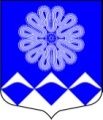 РОССИЙСКАЯ ФЕДЕРАЦИЯАДМИНИСТРАЦИЯМУНИЦИПАЛЬНОГО ОБРАЗОВАНИЯПЧЕВСКОЕ СЕЛЬСКОЕ ПОСЕЛЕНИЕКИРИШСКОГО МУНИЦИПАЛЬНОГО РАЙОНАЛЕНИНГРАДСКОЙ ОБЛАСТИПОСТАНОВЛЕНИЕ  29 января 2019  года                       № 8	дер. Пчева  В соответствии с частью 3 статьи 4 Федерального закона от 21.07.2005 № 115-ФЗ «О концессионных соглашениях», Федеральным законом от 06.10.2003 № 131-ФЗ «Об общих принципах организации местного самоуправления в Российской Федерации», администрация муниципального образования Пчевское сельское поселение Киришского муниципального района Ленинградской областиПОСТАНОВЛЯЕТ:	1.Утвердить Перечень объектов, находящихся в муниципальной собственности муниципального образования Пчевское сельское поселение Киришского муниципального района Ленинградской области, в отношении которых планируется заключение концессионных соглашений в 2019 году согласно приложению 1 к настоящему постановлению. 	2. Утвердить Порядок получения копии отчета о техническом обследовании объектов, находящихся в муниципальной собственности муниципального образования Пчевское сельское поселение Киришского муниципального района Ленинградской области, в отношении которых планируется заключение концессионных соглашений в 2019 году согласно приложению 2 к настоящему постановлению. 3. Настоящее постановление подлежит размещению на официальных сайтах в сети Интернет www.torgi.gov.ru,  www.pchevskoe.ru.4. Контроль за исполнением постановления оставляю за собой.Глава администрации                            			             Д.Н.Левашов   Разослано: в дело, прокуратура, бухгалтерия, Левашов Д.Н.. Приложение 2 к постановлению администрации муниципального образования Пчевское  сельское поселение Киришского  муниципального района Ленинградской области от 29 января 2019  года № 8ПОРЯДОКполучения копии отчета о техническом обследовании объектов, находящихся в муниципальной собственности муниципального образованияПчевское  сельское поселение Киришского муниципального районаЛенинградской области, в отношении которых планируется заключение концессионных соглашений в 2019 году1. Копия отчета о техническом обследовании объектов, находящихся в муниципальной собственности муниципального образования Пчевское  сельское поселение Киришского муниципального района Ленинградской области, в отношении которых планируется заключение концессионных соглашений в 2019 году, предоставляется администрацией муниципального образования Пчевское сельское поселение Киришского муниципального района Ленинградской области по письменному запросу в произвольной форме заинтересованного лица. 	Запрос должен содержать: фамилию,	имя,	отчество	заявителя наименование организации, направившей запрос и/или адрес, по которому должен быть направлен ответ, контактный номер телефона и способ выдачи (направления) ответа (при личном обращении, по почте). Копия отчета о техническом обследовании предоставляется в десятидневный срок со дня получения запросов. Копия отчета о техническом обследовании предоставляется на безвозмездной основе.Приложение №1Приложение №1Приложение №1к постановлению администрациик постановлению администрациик постановлению администрациимуниципального образования муниципального образования муниципального образования Пчевское сельское поселение Пчевское сельское поселение Пчевское сельское поселение Киришского муниципального района Киришского муниципального района Киришского муниципального района Ленинградской области Ленинградской области Ленинградской области от_29 января 2019__№   8от_29 января 2019__№   8от_29 января 2019__№   8ПЕРЕЧЕНЬ ПЕРЕЧЕНЬ ПЕРЕЧЕНЬ ПЕРЕЧЕНЬ ПЕРЕЧЕНЬ ПЕРЕЧЕНЬ ПЕРЕЧЕНЬ ПЕРЕЧЕНЬ ПЕРЕЧЕНЬ  муниципального имущества муниципального образованияПчевское сельское поселение Киришского муниципального района  муниципального имущества муниципального образованияПчевское сельское поселение Киришского муниципального района  муниципального имущества муниципального образованияПчевское сельское поселение Киришского муниципального района  муниципального имущества муниципального образованияПчевское сельское поселение Киришского муниципального района  муниципального имущества муниципального образованияПчевское сельское поселение Киришского муниципального района  муниципального имущества муниципального образованияПчевское сельское поселение Киришского муниципального района  муниципального имущества муниципального образованияПчевское сельское поселение Киришского муниципального района  муниципального имущества муниципального образованияПчевское сельское поселение Киришского муниципального района  муниципального имущества муниципального образованияПчевское сельское поселение Киришского муниципального района Ленинградской области,  в отношении которого планируется заключение концессионного соглашения в 2019 годуЛенинградской области,  в отношении которого планируется заключение концессионного соглашения в 2019 годуЛенинградской области,  в отношении которого планируется заключение концессионного соглашения в 2019 годуЛенинградской области,  в отношении которого планируется заключение концессионного соглашения в 2019 годуЛенинградской области,  в отношении которого планируется заключение концессионного соглашения в 2019 годуЛенинградской области,  в отношении которого планируется заключение концессионного соглашения в 2019 годуЛенинградской области,  в отношении которого планируется заключение концессионного соглашения в 2019 годуЛенинградской области,  в отношении которого планируется заключение концессионного соглашения в 2019 годуЛенинградской области,  в отношении которого планируется заключение концессионного соглашения в 2019 году№                 п/п  Инв.№Наименование объектов основных средствГод вводаКол-воБалансовая  стоимость, (руб.)Амортизация,(руб.)Амортизация,(руб.)Остаточная  стоимость, (руб.)№                 п/п  Инв.№Наименование объектов основных средствГод вводаКол-воБалансовая  стоимость, (руб.)%сумма (руб)Остаточная  стоимость, (руб.)123456789Пчевское сельское поселение Пчевское сельское поселение Пчевское сельское поселение Пчевское сельское поселение Пчевское сельское поселение Пчевское сельское поселение Пчевское сельское поселение Пчевское сельское поселение ТЕПЛОСНАБЖЕНИЕТЕПЛОСНАБЖЕНИЕТЕПЛОСНАБЖЕНИЕТЕПЛОСНАБЖЕНИЕТЕПЛОСНАБЖЕНИЕТЕПЛОСНАБЖЕНИЕТЕПЛОСНАБЖЕНИЕТЕПЛОСНАБЖЕНИЕПроизводственно-технологический комплекс теплоснабжения д. Пчева Киришского района Ленинградской области  Производственно-технологический комплекс теплоснабжения д. Пчева Киришского района Ленинградской области  Производственно-технологический комплекс теплоснабжения д. Пчева Киришского района Ленинградской области  Производственно-технологический комплекс теплоснабжения д. Пчева Киришского района Ленинградской области  Производственно-технологический комплекс теплоснабжения д. Пчева Киришского района Ленинградской области  Производственно-технологический комплекс теплоснабжения д. Пчева Киришского района Ленинградской области  Производственно-технологический комплекс теплоснабжения д. Пчева Киришского района Ленинградской области  Производственно-технологический комплекс теплоснабжения д. Пчева Киришского района Ленинградской области  100000000000065Здание котельной, дер. Пчева Киришского района Ленинградской области 19791470 640,0069323 795,31146 844,69200000000000063Здание подстанции КТПП-ТМ-400, дер. Пчева, Киришского района Ленинградской области 199412 703,001002 703,000,00300000000000087Газопровод внутренний и наружный200313 535 302,40983 371 227,33164 075,07400000000000002Система тепловых сетей  д. Пчева  протяженностью 4846,0 п/м198812 525 800,001002 525 800,000,00Всего по  производственно-технологическому комплексу теплоснабжения с.Рождествено:Всего по  производственно-технологическому комплексу теплоснабжения с.Рождествено:Всего по  производственно-технологическому комплексу теплоснабжения с.Рождествено:Всего по  производственно-технологическому комплексу теплоснабжения с.Рождествено:6 534 445,406 223 525,64310 919,76Объекты теплоснабжения  д. Пчева Киришского района Ленинградской области Объекты теплоснабжения  д. Пчева Киришского района Ленинградской области Объекты теплоснабжения  д. Пчева Киришского района Ленинградской области Объекты теплоснабжения  д. Пчева Киришского района Ленинградской области Объекты теплоснабжения  д. Пчева Киришского района Ленинградской области Объекты теплоснабжения  д. Пчева Киришского района Ленинградской области Объекты теплоснабжения  д. Пчева Киришского района Ленинградской области Объекты теплоснабжения  д. Пчева Киришского района Ленинградской области 100000000000097Котел водогрейн. пол. обв. с устр.автом.199912 287 130,40661 518 875,55768 254,85200000000000216Котел VAPOR200913 100 000,00401 240 000,021 859 999,9800000000010333Котел Турботерм ТТ-2000201411 141 780,6712133 207,831 008 572,843150;151Аккумуляторный бак20052142 227,406084 733,7457 493,66494;95Емкость мазутная 50м1972229 952,0010029 952,000,00596Емкость мазутная 75м1979131 680,0010031 680,000,00600000000000113Электростанция А-2400 генерат.уст.,199916 724,121006 724,120,00700000000000100Насос ГВС кот.2005199 723,406968 737,1630 986,24800000000000101Насос ГВС кот.20051101 379,406969 878,5231 500,88900000000000102Подогрев химических веществ на базе 2-х теплообменников199911 526 028,4860909 293,17616 735,311000000000000107Узел учета т/э2005180 132,258568 293,5211 838,731100000000000110Цирк.нас.устан./2 насоса ТЦ20051136 013,76100136 013,79100,001200000000000111Щит управления насосами ГВС20051180 842,1067121 082,8659 759,241300000000000112Эл.Двигатель АИР199519 936,001009 936,000,001400000000000114-118Электр.распред.щиты /5 шт.1970516 992,0010016 992,000,00Всего по объектам теплоснабжения дер. Пчева Киришского района Ленинградской области:Всего по объектам теплоснабжения дер. Пчева Киришского района Ленинградской области:Всего по объектам теплоснабжения дер. Пчева Киришского района Ленинградской области:Всего по объектам теплоснабжения дер. Пчева Киришского района Ленинградской области:8 890 541,984 445 400,284 445 241,73ИТОГО по теплоснабжению дер. Пчева Киришского района Ленинградской области :ИТОГО по теплоснабжению дер. Пчева Киришского района Ленинградской области :ИТОГО по теплоснабжению дер. Пчева Киришского района Ленинградской области :ИТОГО по теплоснабжению дер. Пчева Киришского района Ленинградской области :15 424 987,380,0010 668 925,924 756 161,49